							Capacity Building to End Homelessness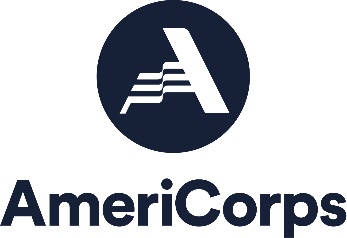 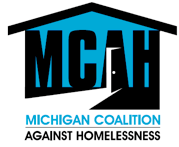 							AmeriCorps VISTA Project							Request for Proposals____________________________________________________________________________________The Michigan Coalition Against Homelessness is seeking qualified homeless service organizations to host an AmeriCorps VISTA member for a year-long service term focused on increasing capacity.What is AmeriCorps VISTA?AmeriCorps VISTA, administered through the AmeriCorps Agency (also known as the Corporation for National and Community Service, or CNCS), is an anti-poverty program that provides full-time service members to non-profit organizations and local agencies that serve low-income communities. VISTA members serve full-time for a year in order to build capacity of these organizations to carry out programs that fight poverty. VISTA holds four core principles that organizations should keep in mind when applying: Anti-Poverty Focus – To strengthen and support efforts to eliminate and alleviate poverty and address poverty-related problems in the United States. VISTA projects should focus on long-term solutions to poverty rather than short-term services. Community Empowerment – Each project must be responsive and relevant to the lives of the community residents, and tap into inherent community assets, strengths, and resources. Sustainable Solutions – VISTA members serve as short-term resources to build the long-term sustainability of anti-poverty programs. Capacity Building – VISTA members create systems that remain long after their term of service ends. VISTA projects expand the scale, impact, and resource leveraging ability of their sponsor. Project OverviewMCAH will place eight Capacity Building to End Homelessness VISTA Project members statewide with service organizations serving those experiencing or at-risk of homelessness. In order to build long-term stability, members would be placed with agencies where there is a great need for services but a lack of staffing and funding necessary to fill those gaps and create programming and systems. By placing AmeriCorps VISTA members with such organizations, we can support this capacity building through activities such as developing community partnerships, facilitating community engagement, establishing volunteer management systems, and building systems for, and participating in, fundraising.Members serve one-year terms. Host site organizations, upon submission of required reports and overall compliance and member support success, may have the position renewed annually for an additional service year. Allowable ActivitiesThe role of the VISTA members is to build the capacity and sustainability of programs and organizations that fight poverty in their communities. The nature of the allowable service activities is indirect, as VISTA members are not permitted to directly serve clients or other direct service beneficiaries. All service activities must align with approved performance measures from AmeriCorps. Limitation on Displacement of Employed Workers and Impairment of Contracts for ServiceVISTA members are prohibited from performing activities or duties that would otherwise be carried out by employed workers or volunteers, or would supplant the hiring of or result in the displacement of employed workers or would impair existing contracts for service.Members may not hold positions that are duplicates of staff positions. Each AmeriCorps member position must be significantly distinct within the host site organization and contain activities that are only conducted by the AmeriCorps member. CNCS regulations on non-displacement of employed workers and non-impairment of contracts for service are contained in 45 CFR Part 2556.150.The Capacity Building to End Homelessness VISTA Project offers various service activity areas. Successful applicants will consider their organizational needs, their ability to support service activities throughout the duration of member placement, and their ability to continue with this increased capacity beyond the life of the project. Program Performance MeasuresThe program will track data in the following areas. The performance measures applied to individual host sites will depend on the activities proposed. Resources LeveragedMonetary Donations solicited by the VISTAIn-Kind Donations solicited by the VISTACommunity VolunteersNumber of community volunteers recruited by the VISTA, and hours servedNumber of community volunteers managed by the VISTA, and hours servedPartnerships and Networks Number of community organizations that received capacity-building services from the VISTANumber of community organizations that reported the capacity-building services helped to make their organization more effectiveNumber of new and current partnerships being developed/maintained by the VISTA Community Awareness & Engagement Number of community awareness and engagement events facilitated by the VISTAAnti-Poverty Data (End-Year) For sites that provide direct client services: number of clients served and housedFor sites that do not provide direct client services: number of service providers assisted and increased capacity Host Site RequirementsTo qualify for partnership with the VISTA project, the following requirements must be met:Be a non-profit organization, government entity, or government institution offering services to those experiencing or at-risk of homelessness  Be a member of MCAH throughout the length of the projectSubmit a signed host site agreement Utilize the Homeless Management Information System (HMIS) Provide a yearly, non-refundable host site match fee of $8,400  Provide full-time, on-site supervision from a qualified site supervisor Advertise, recruit, and make recommendations for an AmeriCorps member candidate.Arrange a designated workspace, computer, phone, and access to any other necessary equipment Provide travel reimbursement to several required AmeriCorps VISTA trainings as well as reimbursement for member travel on behalf of the host siteFacilitate necessary service-related training opportunities for the member Send the selected site supervisor to the site supervisor orientationHost sites will be scored on a rubric regarding compliance and program expectations and requirements. Year-end scoring will be used to determine future program placement.  Site Supervisor Requirements The site supervisor must:Be a full-time employee, physically located at the same office as the memberBe responsible for the direct day-to-day supervision of the memberAttend site supervisor orientation Provide consistent and adequate onsite supervision, including meeting with the member regularlyProvide the necessary support to complete the goals and objectives as defined by the VISTA Assignment Description Ensure the member is not participating in any prohibited activitiesEnsure the member completes and submits all reporting requirements Respond to requests for information from the projectMember BenefitsThe following benefits are administered through AmeriCorps and MCAH for all AmeriCorps VISTA members:Living allowance totaling $17,600, pre-taxUp to $400/month housing stipend (paid directly to the landlord or mortgage provider), if applicable Health benefits (member only) and childcare assistance (eligibility based)$6,495 education award or $1,800 cash stipend Student loan forbearance and accrued interest payment for qualified student loansProject Restrictions Per AmeriCorps regulations, the following restrictions apply to member service:Providing direct service to clients or service recipients Performing administrative and clerical duties, data entry on behalf of others, or janitorial work Performing activities that duplicate routine staff functions or displacing paid staff Providing religious instruction, conducting worship services, proselytizing or otherwise engaging in religious activities during accrual of service hoursParticipating in political or legislative advocacy, campaigns, lobbying, labor organizing, or otherwise engaging in political activities during accrual of service hoursProviding a direct benefit to for-profit businesses Distinctions Between VISTA Members & Employees Some ways in which supervising VISTAs is similar to supervising employees are:VISTAs are expected to act in a professional manner and conduct themselves in accordance with the workplace norms of your organizationThey are subject to the same or similar working conditions as their colleagues and should be oriented to the organization’s policies and given any standard staff training at the beginning of the service termVISTAs should be included in staff meetings for their department and organizationSupervisors should give VISTAs appropriate feedback on their performance
 Some ways in which supervising VISTAs is different from supervising employees are:VISTAs are national service members, and they commit themselves to serving for one year in the community and to the goals of the assigned projectVISTA members are often early in their career and may need extra guidance and support in adjusting to the organization’s workplace norms and establishing professional working habitsVISTAs serve for limited benefits and are often interested in cultivating an experience that is meaningful both professionally and personally. They may be interested in more coaching, mentoring, and professional development than the average employee. They also may have a deeper appreciation for recognition from your organization and community. VISTAs may need extra support integrating into the organization and community quickly and effectively. They need to transition quickly in order to make a difference during their one-year term, and this can be a bigger adjustment for VISTA members who are from outside the community or new to the field in which they are serving.Each VISTA has a specific assignment with a capacity-building focus. Other staff in your organization may not recognize the distinct VISTA function, and supervisors play a key role in helping other staff and partners understand both the nature of VISTA service and each VISTA’s specific assignment. This includes supporting VISTA members in setting and maintaining boundaries when others ask the VISTA to help with activities unrelated to the VAD.VISTAs may be anxious about finances as well as what their next step will be once their service year ends.VISTAs cannot be terminated by the site or sponsor, but the sponsor may request the VISTA member’s removal from the project.Some VISTAs may have years of experience in the workplace and see their service opportunity as a way to transition to a new career field or give back after retiring from employment.Host Site ResponsibilityThe site supervisor is to be aware of the prohibited activities and ensure that these are not being completed by the member during service. If during an audit investigation it is determined that the member completed prohibited activities on behalf of the host site organization, the host site organization will be responsible for paying the fines incurred. Member/Staff RestrictionsThe program will not permit members to also serve as staff at the host site organization. If an individual is already staff or a volunteer at the organization, they will not be considered for AmeriCorps placement in addition to, or in lieu of, their position. Additionally, host sites may not hire an AmeriCorps member during their term of service. If a host site employs a member while they are serving or offers employment to replace their service, the host site will not be considered for future placement.Member RecruitmentSelected host sites will be responsible for recruiting AmeriCorps members to serve at their host site and recommending candidates to the program director for a final interview. Host sites must create a recruitment plan that encourages diversity. This plan must be approved by the program director prior to the search for an AmeriCorps member. Host sites should consider a variety of outlets. Any posting must be clear that this is a service opportunity with a living stipend and should not advertise as employment or an internship/volunteer opportunity. When recruiting, host sites must emphasize what AmeriCorps is and ensure that the candidate understands. More recruitment information will be provided after site selection.  Host sites will be required to submit two top candidates per awarded position for final consideration with the program. AmeriCorps VISTA provides set member start dates to all VISTA programs, which are not flexible and will come with candidate submission deadlines for each start date. Host sites must submit candidates by the deadlines provided after host site selection in order for final screening, selection, and onboarding to occur before the intended start date. Should a candidate not be secured in time, additional start dates will be provided, but a start date cutoff will be communicated, and members may not be recruited for the program year beyond that date. Member CommitmentWhile national service should not be considered a “job,” members and host sites should see this much like a full-time job regarding the commitment and expectations. The ideal candidate for national service is not someone looking simply for a job or solely to enhance their resume. Rather, they will demonstrate an interest in service to their community and an understanding of the time requirement and living stipend conditions. Should a member choose to leave service early, the ability of the program to replace this member is limited. Host sites should also be aware that if they offer the member employment in place of their service, they will not be eligible for a member in the following program years. Application Submission GuidelinesInterested organizations must complete the attached application and submit it electronically to Kelli Beavers, Program Director, at kbeavers@mihomeless.org. Technical Assistance Questions about the RFP or application can be directed to the program director at 517.853.3897 or kbeavers@mihomeless.org.Capacity Building to End HomelessnessAmeriCorps VISTA ProjectSite ApplicationOrganization Name:Organization Address:Service Location Address (if different): Main Contact Name & Information:Prospective Site Supervisor Name & Contact Information: Organizational Need 1. Provide an overview of your organization, including the scope of services provided and the population served. 2. Provide a statement of need. Explain why you are requesting an AmeriCorps VISTA member and how the VISTA project would build capacity within your organization. Include any areas where your organization currently struggles with capacity that would be relevant to the VISTA project. 3. AmeriCorps VISTA is designed as an anti-poverty program. Explain the need for anti-poverty programming in your community. 4. How would VISTA placement impact your organization’s overall ability to provide services, specifically your ability to serve or impact low-income individuals? Organizational Capacity 5. VISTA members must serve full-time with a minimum of 37.5 hours per week. Does your organization have the capacity, as well as a sufficient amount of service activities, to accomplish this? Yes	NoIf no, please explain: 6. Is the selected site supervisor a full-time employee and located at the same physical site as the proposed VISTA member? Yes	No	7. Share your organization’s plan for providing supervision, as well as the experience and qualifications of the site supervisor, including any previous or on-going supervision experience of staff, interns, volunteers or AmeriCorps members. 8. Does your organization have the ability to provide dedicated workspace, computer, phone and any other equipment necessary to complete required tasks?Yes	No9. Does your organization have the ability to provide the host site match fee? If using federal funds, please provide a letter of support from the source authorizing the use of funds for the match fee.Yes 	No10. Can your organization ensure that the expected member activities have not previously been completed by a staff member or volunteer and that they will not include any of the detailed prohibited activities? Yes	NoPlease explain:11. The program will recruit directly on the AmeriCorps Portal and Handshake however; members are most likely to be recruited through local sources and are more likely to be retained if recruited from the local community. Please explain your anticipated process for recruiting your AmeriCorps VISTA member, including a recruitment timeline, recruitment sources, and how you will conduct outreach. 12. Members will be expected to complete a period of host site orientation as well as on-going training, and may need to utilize external opportunities to be best prepared for their service activities. Is your organization prepared to create a training agenda and provide the necessary support and resources for service activity related training? Explain. 13. AmeriCorps places great value on member experience and professional development. How will you ensure a positive member experience and professional growth? 14. Member safety remains a priority in the on-going COVID-19 pandemic. In the event of future community surges or outbreaks among organizations, is your organization prepared to implement necessary safety measures? Can your organization support remote service, if necessary and permitted?15. Has your organization hosted AmeriCorps members, from any stream of service, in the past or currently? Yes	NoIf so, please describe the member activities and when the service occurred, and if possible the name of the AmeriCorps program(s): Member Activities16. Using the service categories and activities listed above, which areas will your member participate in? Provide information about the specific activities to be completed for each area. Community Assessment: Yes 	NoActivities:Community Engagement & Awareness: Yes 	NoActivities:Developing, Expanding, and Strengthening Partnerships and Networks: Yes 	NoActivities:Financial Resources: Yes 	NoActivities:Material Development: Yes 	NoActivities:Outreach: Yes 	NoActivities:Program Development & Delivery: Yes 	NoActivities:Technology Use: Yes 	NoActivities:Volunteer Recruitment and Management: Yes 	NoActivities: 17. The VISTA project is a multi-year project with the intention of increasing capacity consistently throughout the years and to ensure the sustainability of the activities through site staff or volunteers after the project. Selected sites will tentatively be chosen for additional years, contingent on continuation applications, compliance, and member support success. Considering the project you are proposing in this application, what outcomes are anticipated (please be as specific as possible, for instance, raising a certain amount of funds or creating a specific new system) and how will you know that this project has met the intended goals?18. Since VISTA projects are completed over multiple one-year terms, how does your organization anticipate building upon and increasing activities throughout the length of the project? 19. How will your organization ensure sustainability after the project has completed? 20. For the first year of the project, estimate the measurable results expected (connected to the performance measurement information in the above narrative).21. Detail the objectives and proposed activities using the VISTA Assignment Description information and template below:Objectives Articulate what the VISTA will achieve throughout the assignment in order to reach the project’s goal Include multiple objectives that link the overall project goal and the member activities Use action verbs Include specific performance periods (such as, first through third months) Member Activities Identify specific activities the VISTA will carry out to achieve the objectives Activities that include the desired outcome or deliverable are the most informative and effective  Use active verbsAvoid vague statements such as “will assist with…Should be specific enough that someone unfamiliar with the project can understand expectations of the VISTAVISTA Assignment Description Service Category  Examples of ActivitiesCommunity Assessment: environmental scan of community context and need Design a community assessment plan, complete a survey of neighborhood or a report of need/recommendations based on findings, help incorporate into program service delivery, help update community assessment to monitor the most pressing community challengesCommunity Awareness and Engagement: expand community knowledge and support of the program effort Complete a public relations media plan, conduct community outreach or organizing meetings, help develop presentations, newspaper articles, and PSAsDeveloping, Expanding, and Strengthening Partnerships and Networks: initiate efforts with other organizations (for example, through applying jointly for funding, collaborating on programming or referrals, sharing staff and resources, developing training and materials that are shared)Identify potential collaborators and plan informational meetings, improve communication about community projects among partner organizations, establish intraorganizational systems (linked database, common forms, etc.), help develop commitments among collaborators to the project and formalize partnershipsFinancial Resources: develop/expand a diversified funding stream Develop fundraising plan, recruit fundraising committee, help establish fundraising unit, identify sources for fundraising, develop capital campaign or approach donors, draft and submit proposals, plan ongoing fundraisingMaterial Development: improvement or expansion of materials that support programming (e.g. toolkits, curricula, worksheets)Assess current materials, develop or modify materials to strengthen programming, develop training materials, develop manuals, train staff in the use of newly developed materialsOutreach: participant recruitment  Develop an outreach plan for target beneficiaries/participants, help ensure program is relevant to potential participants, develop/improve presentations, communication tools and methods of conducting outreach to potential participantsProgram Development & Delivery: improvement or expansionHelp expand existing program or develop new program design, help implementation of new/expanded programTechnology Use: develop systems for organizational effectivenessDevelop, pilot, revise database (volunteer, client) or internal or external knowledge management system, develop social media tools, pilot new tools, train staff to do updates and maintain database or knowledge management system, develop ongoing staff/volunteer/community technology resourceVolunteer Recruitment and Management: establish or expand pool of volunteers to assist with service delivery Help organization and other stakeholders recognize need for and use of volunteers, help clarify volunteer roles, develop volunteer generation plan, develop partnerships for recruiting volunteers, develop volunteer unit or volunteer manual/training/curriculum, recruit/manage volunteers, develop/pilot volunteer training, develop volunteer intake/tracking/recognition system, train staff to manage volunteer plan, resource plan for ongoing support of systems (recognition, training, supervision)Objective of the Assignment (Insert first objective)Member Activities:1. (Insert first activity that will contribute to accomplishing the first objective).     a. (Insert smaller element that’s part of the first activity, if applicable)2. (Insert activity two)3. Objective of the Assignment (Insert second objective) Member Activities:1. 2. 3. Objective of the Assignment  (Insert third objective) (optional) Member Activities1. 2. 3.Insert Additional Objectives as Needed (optional)